For your information.Natalie MulveyClerk to Great Wilbraham Parish Council18 Orchard Road, Melbourn, Nr Royston, SG8 6HLTelephone: 07887 813702website: www.wilbrahams.co.uk                                                                                          From: alert@neighbourhoodalert.co.uk [mailto:alert@neighbourhoodalert.co.uk] 
Sent: 15 April 2017 16:01
To: clerkgw@wilbrahams.co.uk
Subject: Crime Update 15/04/2017 16:01:09 [176661]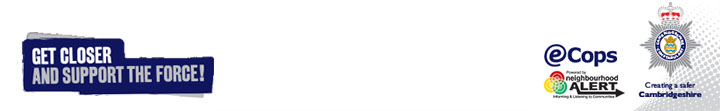 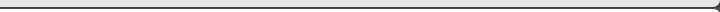 